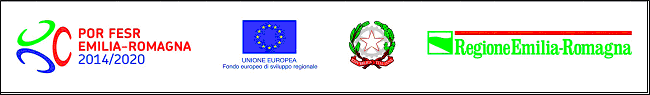 POR-FESR EMILIA ROMAGNA 2014-2020Asse III Competitività e attrattività del sistema produttivoAzione 3.4.1 Progetti di promozione dell'export e per la partecipazione a eventi fieristici 2018 – 2019Annualità 2018 (DGR 819/2018)RELAZIONE DELLE ATTIVITA’ SVOLTE DAL CONSULENTE (fac simile da presentare su carta intestata del fornitore)Nome del fornitore: ________________________________________________________________________________________________Titolo della consulenza: _____________________________________________________________________________________________Durata complessiva della consulenza: dal _____________________al_______________________Periodo rendicontato: dal __________________________________al_______________________Data del contratto: ________________________________________________________________Relazione delle attività:La relazione deve in primo luogo consentire la valutazione della ammissibilità delle spese sostenute in relazione alla consulenza presentata a finanziamento. Per tale motivo deve avere un carattere prettamente descrittivo e non tecnico delle attività svolte e deve consentire di collegare le attività previste dal contratto con quanto effettivamente realizzato. Si prega, per quanto possibile, di fare espresso riferimento alle fatture presentate a rendiconto collegandole alle attività della consulenza.Indicare se la consulenza è conclusa in caso contrario descrivere in breve le attività ancora da svolgere:	Data								Firma del consulente					Firma del Beneficiario_______________________				___________________________________			_____________________________	